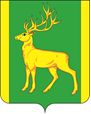 РОССИЙСКАЯ ФЕДЕРАЦИЯИРКУТСКАЯ ОБЛАСТЬАДМИНИСТРАЦИЯ МУНИЦИПАЛЬНОГО ОБРАЗОВАНИЯКУЙТУНСКИЙ РАЙОНП О С Т А Н О В Л Е Н И Е       «17» октября  2023 г.                            р.п. Куйтун                                    № 828-пО проведении районной квест игры Куйтунский дозор.В целях популяризации молодежных квест игр на территории муниципального образования Куйтунский район, в соответствии с Федеральным законом от 06.10.2003 г. № 131-ФЗ «Об общих принципах организации местного самоуправления в Российской Федерации», руководствуясь ст.ст. 37, 46 Устава муниципального образования Куйтунский район, администрация муниципального образования Куйтунский район:П О С Т А Н О В Л Я Е Т:1. Провести 20 октября 2023 года районную квест игру Куйтунский дозор.2. Утвердить Положение о проведении районной квест игры Куйтунский дозор, согласно приложению 1 к настоящему постановлению.3. Рекомендовать главному врачу ОГБУЗ «Куйтунская районная больница» Бунаеву В.В. обеспечить оказание первой медицинской помощи, в случае необходимости, при проведении районной квест игры Куйтунский дозор.4. Рекомендовать начальнику отдела полиции (дислокация р.п. Куйтун) МО МВД России «Тулунский» Карташову Р.В. обеспечить охрану правопорядка на территории проведения районной квест игры Куйтунский дозор.5. Отделу культуры администрации муниципального образования Куйтунский район Колесовой Е.Е. обеспечить звуковое сопровождение на районной квест игре Куйтунский дозор.6. Директору муниципального бюджетного учреждения дополнительного образования Куйтунская районная детская юношеская спортивная школа Коржавину О. Н. обеспечить готовность места проведения районной квест игры Куйтунский дозор.	7. Отделу организационной и кадровой работы администрации муниципального образования Куйтунский район:	- разместить настоящее постановление в сетевом издании «Официальный сайт муниципального образования Куйтунский район» в информационно-телекоммуникационной сети «Интернет» куйтунскийрайон.рф.	8. Настоящее постановление вступает в силу со дня подписания.		9. Контроль за исполнением настоящего постановления возложить на заместителя мэра по социальным вопросам муниципального образования Куйтунский район Шупрунову Т. П.Мэр муниципального образования Куйтунский район                                                                           	         А. А. НепомнящийПОЛОЖЕНИЕО проведении районной квест игры Куйтунский дозор.1. ЦЕЛИ И ЗАДАЧИ	Квест игра проводится с целью занятости молодежи в Куйтунском районе.Главные задачи:- формирование здорового образа жизни;- повышение уровня интеллектуального и спортивного мастерства; - вовлечение в молодежные мероприятия жителей Куйтунского района.2. СРОКИ И МЕСТО ПРОВЕДЕНИЯКвест игра Куйтунский дозор проводятся в р.п. Куйтун, ул. Карала Маркса 36а (Парковка на против стадиона), 20 октября 2023 года.  Начало игры в 19:20, открытие в 19:00.3. РУКОВОДСТВООбщее руководство подготовки и проведения квест игры Куйтунский дозор осуществляется отделом спорта, молодежной политики и туризма администрации муниципального образования Куйтунский район. Непосредственное проведение квест игры возлагается на судейскую коллегию.Главный судья квест игры – Коваленко Евгений Альфредович 8 (908) 653-63-33. 4. УЧАСТНИКИ СОРЕВНОВАНИЙ И УСЛОВИЯ ПРОВЕДЕНИЯВ игру допускаются участники старше 18 лет, состав команды не менее 3-х и не более 4-х человек.5. ОПРЕДЕЛЕНИЕ ПОБЕДИТЕЛЕЙПорядок, система проведения квест игры и определения победителей обсуждается на заседании судейской коллегии. Обязательным условие является выполнение всех заданий квеста за минимальный промежуток времени.6. НАГРАЖДЕНИЕКоманды, занявшие призовые места, награждаются призами и грамотами. Команда победитель награждается кубком, призом и грамотами.7. РАСХОДЫРасходы, связанные с командированием команд, осуществляются за счет командирующих организаций. Расходы, связанные с проведением квест игры, осуществляет отдел спорта, молодежной политики и туризма администрации муниципального образования Куйтунский район.8. ТЕХНИКА БЕЗОПАСНОСТИК участию в квесте допускаются команды, заблаговременно согласовавшие кандидатуры игроков и прошедшие инструктаж по выполнению заданий квест игры Куйтунский дозор.Данное положение является официальным вызовом на соревнованияПриложение 1 к постановлениюадминистрации муниципального образования Куйтунский районОт «17» октября 2023 года № 828-п